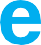 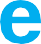 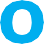 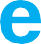 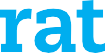 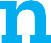 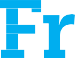 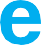 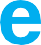 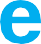 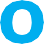 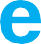 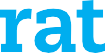 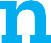 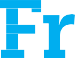 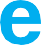 PRESSEMITTEILUNG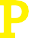 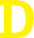 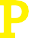 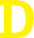 Seite 1/125. Januar 2021Freie Demokratische Partei Kreisverband BöblingenDaniel Alexander Schmidt, M. Sc.Stv. Vorsitzender und PressesprecherIn der Gewanne 26 71134 AidlingenTelefon +49 7034 60266Fax +49 7034 655876schmidt@fdp-boeblingen.de www.fdp-boeblingen.deVideo des FDP-Landtagskandidaten Hans Dieter Scheerer kritisiert den grünen Verkehrsminister Winfried Hermann scharfAm 14. März 2021 ist Landtagswahl in Baden-Württemberg. Das Ergebnis entscheidet auch über die Verkehrspolitik des Landes. Hans Dieter Scheerer ist FDP-Landtagskandidat im Wahlkreis 06, zu dem unter anderem Leonberg, Herrenberg, Renningen und Weil der Stadt gehören. In einem Video, das beim sogenannten Lückenschluss in Renningen gedreht wurde, erklärt er, dass der Landesverkehrsminister Winfried Hermann (Grüne) sehenden Auges ein Verkehrschaos in Kauf nehme. „Minister Hermann möchte den Menschen das Autofahren so weit wie möglich erschweren, er möchte den motorisierten Individualverkehr um mindestens 50% zurück drängen“, beklagt Scheerer. Er fordert: „Wir brauchen keine idiologisch geprägten Vorschriften. Alle Verkehrsmittel, egal ob Auto, Fahrrad oder ÖPNV sollen gleichermaßen bei der Verkehrsplanung berücksichtigt werden.“Das Video ist zu finden auf:www.scheerer-fdp.debei Facebook: facebook.com/scheererfdp und über den YouTube Kanal: Scheerer-FDPDer Landtagskandidat Hans Dieter Scheerer ist Gemeinderat in Weil der Stadt sowie Regionalrat im Regionalparlament der Region Stuttgart. Zudem ist er Kreisvorsitzender der FDP im Landkreis Böblingen. Bevor Scheerer sich in Weil der Stadt als Rechtsanwalt niedergelassen hat, war er verantwortliche Führungskraft bei der Metro und bei Edeka. Außerdem ist er seit mehr als 25 Jahren Lehrbeauftragter an der Dualen Hochschule Stuttgart.